.LOCK STEP, STEP, SCUFF, LOCK STEP, STEP, SCUFFSTEP, KICK, CROSS, STEP, STEP, KICK, CROSS, STEPWEIGHT CHANGE, STEP, HIP BUMPS OR BODY ROLL, STEP, HOLD, SAILOR SHUFFLE TURNING ¼ RIGHTSTEP, HOLD, SAILOR SHUFFLE TURNING ¼ RIGHT, CROSS, STEP ¼ RIGHT (STEP TURN ½ RIGHT)REPEATThings Have Changed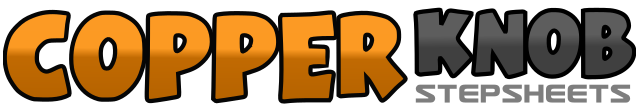 .......Count:32Wall:4Level:Beginner.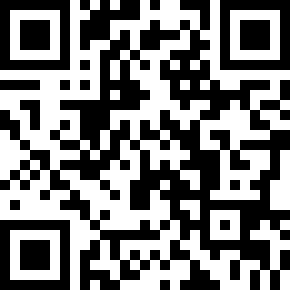 Choreographer:Lena Clark (SWE) & Carla EdholmLena Clark (SWE) & Carla EdholmLena Clark (SWE) & Carla EdholmLena Clark (SWE) & Carla EdholmLena Clark (SWE) & Carla Edholm.Music:Things Have Changed - Bob DylanThings Have Changed - Bob DylanThings Have Changed - Bob DylanThings Have Changed - Bob DylanThings Have Changed - Bob Dylan........1-4Step left forward, lock right behind left, step left forward, scuff right.5-8Step right forward, lock left behind right, step right forward, scuff left9-12Step left forward, kick right forward, cross right over left, step left back (but same attitude in the backwards step)13-16Step right back, kick left forward, cross left over right, step right back17-20Change weight to left, step right forward, hip bumps right, left, right (exchange bumps for body roll)21-24Step left forward, hold, cross right behind left & turn ¼ right, step left to left side, step right in place25-28Step left forward, hold, cross right behind left & turn ¼ right, step left to left side, step right in place29-32Cross left behind right, step right to right turning ¼ right step left forward & turn right ½, step right in place